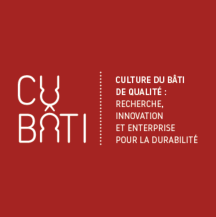 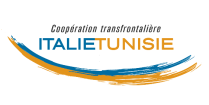 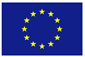 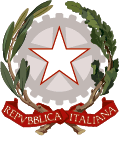 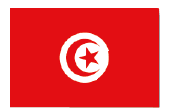 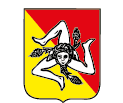 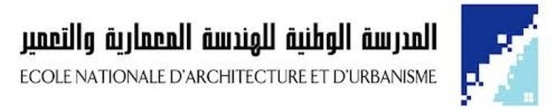 Ecole Nationale d’Architecture et d’Urbanisme de TunisProgramme IEV de Coopération Transfrontalière - Italie-Tunisie2014-2020PROJET : Culture de Bâti de Qualité: Recherche, Innovation et Entreprise pour la Durabilité« CUBÂTI »N. REF. C-5-2.1-16 / CUP B75F21001940006Consultation n°02/2023L’Ecole Nationale d’Architecture et d’Urbanisme lance une  consultation  afin  de sélectionner un  consultant(e) ou une société spécialisée pour la mission d’appui à la planification et le gestion financière du projet  CUBÂTI.Pour ce faire, nous vous prions Monsieur/Madame de bien vouloir vous adresser à l’école ENAU et au « service financier » pour retirer les termes de référence et nous communiquer votre meilleure offre de prix (TTC) ferme et non révisable sous plis fermé par voie postale ou par porteur à l’adresse suivante :ECOLE NATIONALE D’ARCHITECTURE ET D’URBANISME16 RUE ELQUODS 2026 SIDI BOUSAIDAvec la mention « A ne pas ouvrir Consultation 02/2023 : «Termes de référence pour la sélection d’un(e) Assistant Financier pour projet CUBÂTI à l’ENAU »et ceci avant la date du27-avri-2023 à 12h  Le cachet du Bureau d’ordre faisant foile DirecteurFAKHER KHARRATEcole Nationale d’Architecture et d’Urbanisme de TunisProgramme IEV de Coopération Transfrontalière - Italie-Tunisie 2014-2020PROJET : Culture de Bâti de Qualité: Recherche, Innovation et Entreprise pour la Durabilité« CUBÂTI »N. REF. C-5-2.1-16 / CUP B75F21001940006Consultation n°03/2023L’Ecole Nationale d’Architecture et d’Urbanisme lance une  consultation  afin  de sélectionner un  expert  pour la mission d’appui à la planification et le gestion financière du projet  CUBÂTI.Pour ce faire, nous vous prions Monsieur/Madame de bien vouloir vous adresser à l’école ENAU et au « service financier » pour retirer les termes de référence et nous communiquer votre meilleure offre de prix (TTC) ferme et non révisable sous plis fermé par voie postale ou par porteur à l’adresse suivante :ECOLE NATIONALE D’ARCHITECTURE ET D’URBANISME16 RUE ELQUODS 2026 SIDI BOUSAIDAvec la mention « A ne pas ouvrir Consultation 03/2023 : «Termes de référence pour la sélection d’un(e) Assistant Project Manager pour projet CUBÂTI à l’ENAU »et ceci avant la date du du27-avri-2023  à 12h  Le cachet du Bureau d’ordre faisant foile DirecteurFAKHER KHARRAT                           Ecole Nationale d’Architecture et d’Urbanisme de TunisProgramme IEV de Coopération Transfrontalière - Italie-Tunisie2014-2020PROJET : Culture de Bâti de Qualité: Recherche, Innovation et Entreprise pour la Durabilité« CUBÂTI »N. REF. C-5-2.1-16 / CUP B75F21001940006Consultation n°01/2023L’Ecole Nationale d’Architecture et d’Urbanisme lance une  consultation  pour l’acquisition de Matériel Informatique   pour  Le projet  CUBÂTI.Pour ce faire, nous vous prions Monsieur/Madame de bien vouloir vous adresser à l’école ENAU et au « service financier » pour retirer les termes de référence et nous communiquer votre meilleure offre de prix (TTC) ferme et non révisable sous plis fermé par voie postale ou par porteur à l’adresse suivante :ECOLE NATIONALE D’ARCHITECTURE ET D’URBANISME16 RUE ELQUODS 2026 SIDI BOUSAIDAvec la mention « A ne pas ouvrir Consultation 01/2023 : «Termes de référence pour l’Acquisition de Matériel Informatique pour projet CUBÂTI à l’ENAU »et ceci avant la date du du27-avri-2023 à 12h  Le cachet du Bureau d’ordre faisant foile DirecteurFAKHER KHARRAT